3. Klassen/ 3èmes année     Donnerstag / jeudi 17.03.2022WINTERSPORTTAG / JOURNEE DE SPORT D'HIVER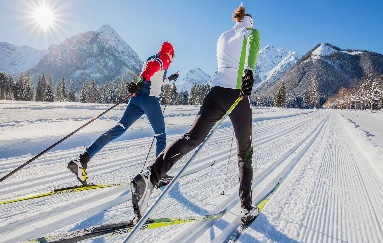 Langlauf/ Ski de fondRegion FribourgResponsable :	Marco Catillaz, Fabian Schneuwly, Vjosa BakiuAccompagnant :	J+S Leiter-Inn	Rendez-vous :	Parking Collège St.Michel 	Zeit/ heure :	8h00	Dauer/ durée :	8h00 – 16h00	Ausrüstung :	Hohe Skisocken, warme atmungsaktive und wasserresistente Kleider, Unterhemd zum Auswechseln, Mütze, Handschuhe und Picknick.	Die Langlaufskis, die Schuhe und die Stöcke werden den angemeldeten SchülerInnen zur Verfügung gestellt.	Bemerkungen :	CHF 20.- werden in Rechnung gestellt. 		Rückfahrt: 15.00 Uhr.	Equipement :		Chaussettes de ski montante, habits chaud résistant à l’eau et respirant, sous-vêtements de rechange, bonnet, gants et pique-nique. 	Les ski de fond, les souliers et les bâtons sont mises à disposition pour les étudiant-e-s  annoncé-e-s.	Remarques :	CHF 20.- sont facturé par le collège 		Départ: 15h00.ClassePrénom, NomMatériel3B3Lucy DurrettOui3D1Julia KollyOui3D1Anneline PillerOui3D2Rafaela JungoOui3D2Anna Maria NydeggerOui3E1ZSarah GfellerOui3E1ZHana MustafiOui3E2ZLucie NubelOui3E2ZAlbana SalihuOui3E2ZErine GenilloudOui3E3ZDorian RosenbergOui3E4ZOriana GirardiOui3E4ZJoelle GenoudOui